 BaCuLit: Vermittlung bildungssprachlicher Lese- und Schreibkompetenzen im Fachunterricht. Ein Handbuch für Sekundarstufen und berufliche Bildung.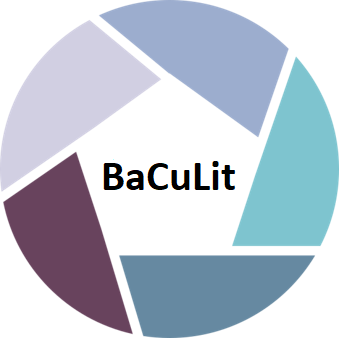 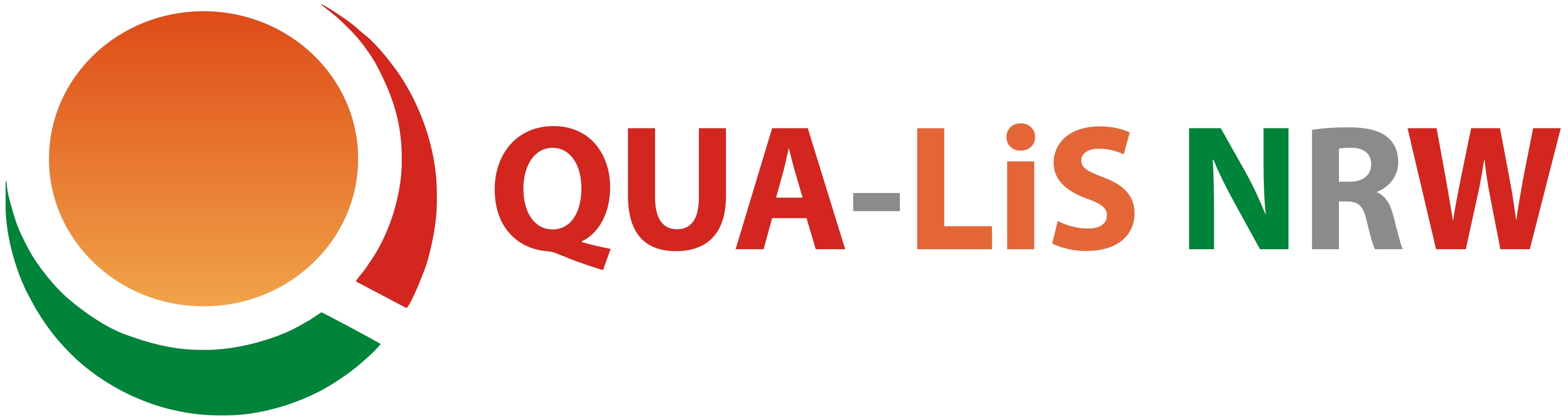 AB6: SMART-Ziele im Bereich der Lese- und Schreibförderung für ein Schuljahr formulierenWas sind SMART – Ziele? SMART steht für: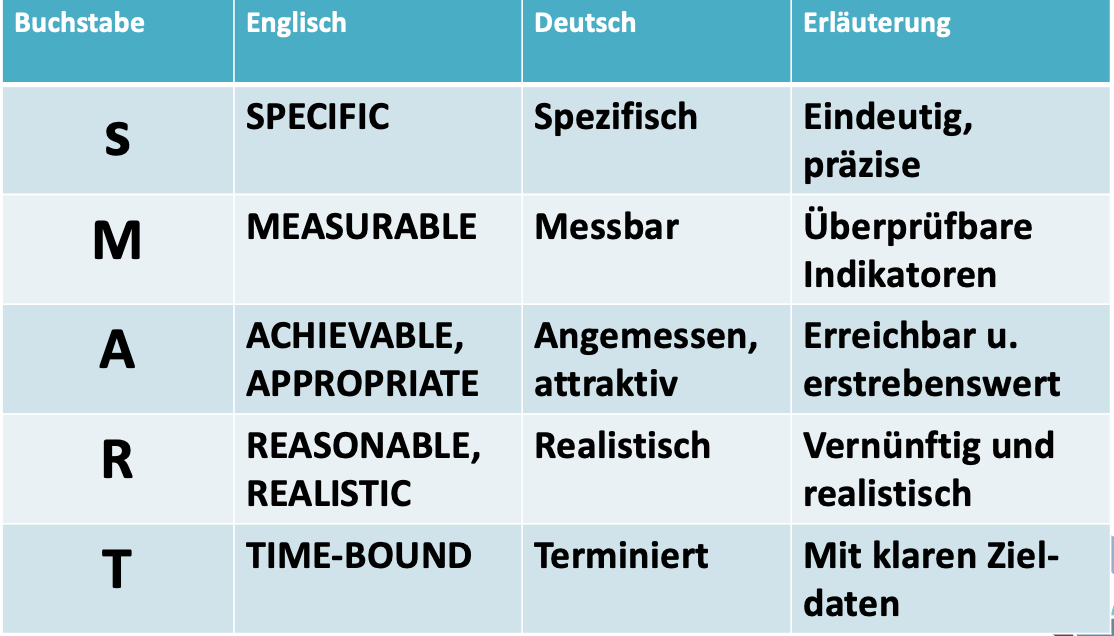 Beispiele: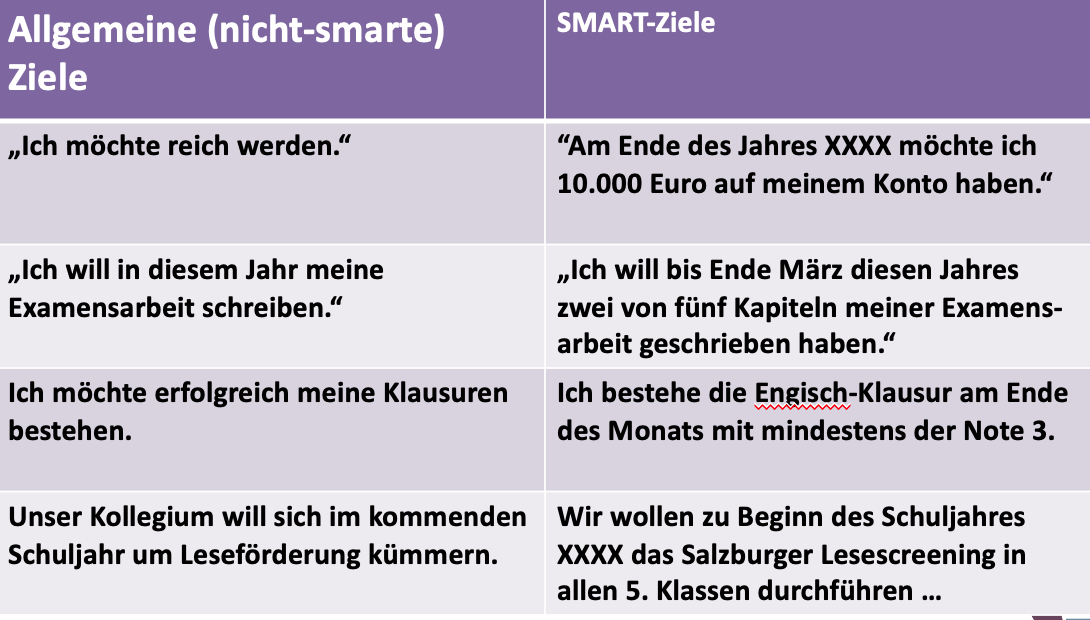 Aufgabe: Formulieren Sie drei SMART-Ziele für den ersten Entwicklungszyklus (ein Schuljahr) an Ihrer Schule und überlegen Sie, welche BaCuLit-Module Sie zu diesem Zweck in das Fortbildungsprogramm integrieren müssten. 